Р А С П О Р Я Ж Е Н И Еот  14.08.2015   № 2210-рг. МайкопО внесении изменений в распоряжение Администрации муниципального образования «Город Майкоп» от 30.07.2015 г.              №2012-р «О проведении конкурса на получение муниципального гранта социально-значимых проектов для молодежи среди некоммерческих организаций г. Майкопа» В целях приведения в соответствие с действующим Порядком предоставления муниципального гранта социально – значимых проектов  для молодежи среди некоммерческих организаций г. Майкопа, утвержденном постановлением Администрации муниципального образования «Город Майкоп» от 14.08.2014г. №557«Об утверждении Порядка предоставления муниципального гранта социально – значимых проектов  для молодежи среди  некоммерческих организаций г. Майкопа»:Внести в распоряжение Администрации муниципального образования «Город Майкоп» от 30.07.2015г. №2012-р «О проведении конкурса на получение муниципального гранта социально-значимых проектов для молодежи среди некоммерческих организаций г. Майкопа» (далее – распоряжение) следующие изменения: п.1 распоряжения изложить в следующей редакции:«Провести конкурс на получение муниципального гранта социально-значимых проектов для молодежи среди некоммерческих организаций г. Майкопа до 18.09.2015г.»;п.3.3. распоряжения изложить в следующей редакции: « 3.3. Заявки на участие в конкурсе предоставляются в течение                30 дней со дня опубликования настоящего распоряжения, место проведения конкурса: Отдел по делам молодежи Администрации муниципального образования «Город Майкоп» (ул. Краснооктябрьская,21, каб.216, тел. 52-58-03). Срок объявления результатов конкурса - 18.09.2015г. Организатор конкурса обеспечивает размещение информации о результатах конкурса в средствах массовой информации и на официальном сайте Администрации муниципального образования «Город Майкоп» в информационно-телекоммуникационной сети «Интернет» в течение 5 рабочих дней со дня принятия конкурсной комиссией решения по итогам конкурса».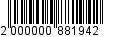 2. Контроль за исполнением настоящего распоряжения возложить на руководителя Отдела по делам молодежи И.А. Сергееву.3. Опубликовать настоящее распоряжение в газете «Майкопские новости» и разместить на официальном сайте Администрации муниципального образования «Город Майкоп».4.Распоряжение «О внесении изменений в распоряжение Администрации муниципального образования «Город Майкоп» от 30.07.2015г. №2012-р «О проведении конкурса на получение муниципального гранта социально-значимых проектов для молодежи среди некоммерческих организаций г. Майкопа» вступает в силу со дня его опубликования.Глава муниципального образования«Город Майкоп»          						               А.В. НаролинАдминистрация муниципального 
образования «Город Майкоп»Республики Адыгея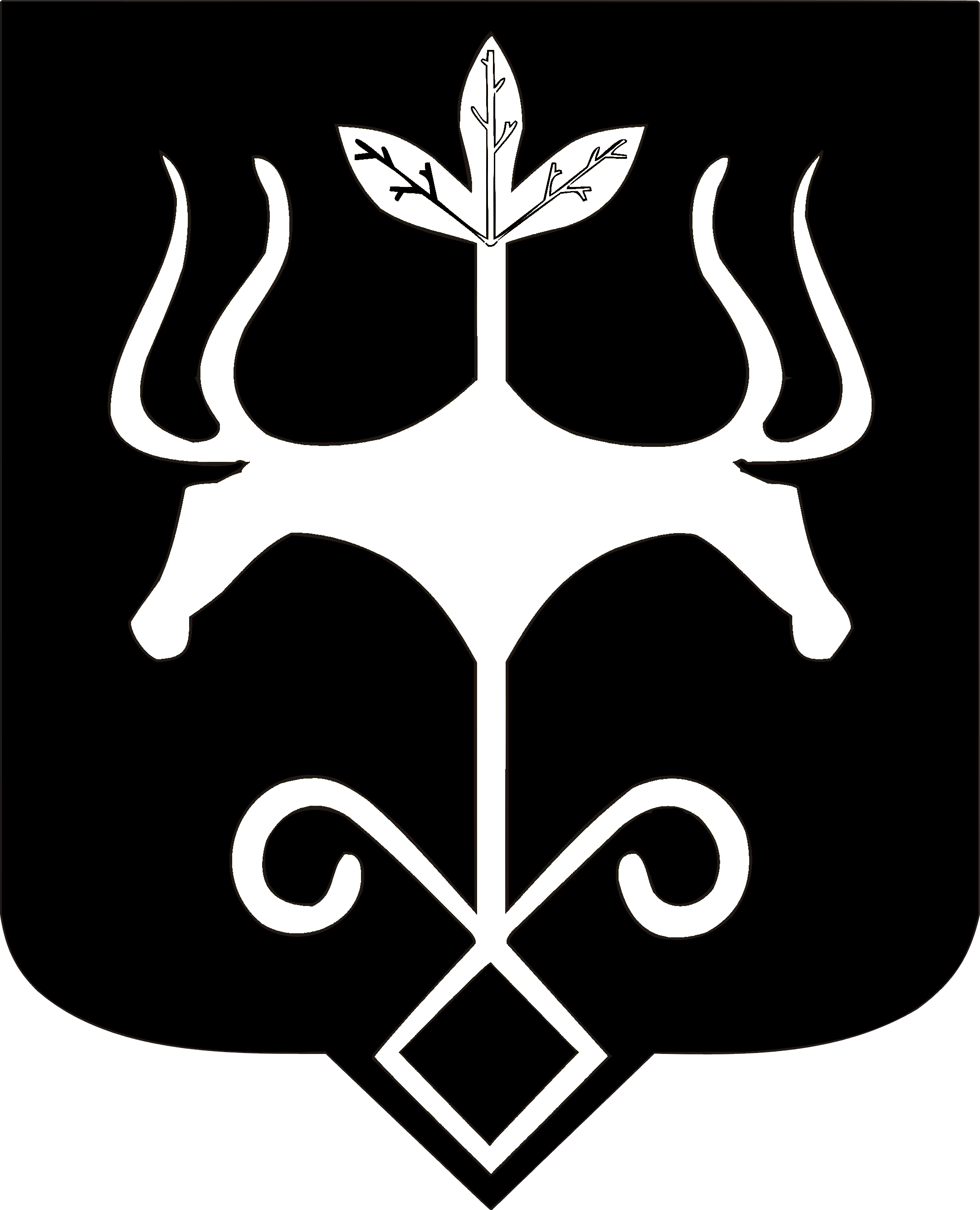 Адыгэ Республикэммуниципальнэ образованиеу
«Къалэу Мыекъуапэ» и Администрацие